RÁMCOVÁ DOHODAProdávající:	COLAS CZ, a.s.se sídlem:	Ke Klíčovu 9,190 00	Praha 9zastoupený:	Ing. Josefem Lapšo,	na	základě plné mocizapsán v obchodním rejstříku vedeném u Městského soudu v Praze, značka B 6556IČ:	26177005DIČ:	CZ26177005(dále jen prodávající)uzavřeli níže psaného dne, měsíce a roku ve smyslu ust. § 2079 a násl. zák. č. 89/2012 Sb., občanského zákoníku, ve znění pozdějších právních předpisů (ObčZ), tutoDOHODU O DODÁVKÁCH ZBOŽÍÚvodní ustanoveníOba účastnící dohody se dohodly na uzavření této Rámcová dohoda na dodávku kameniva na posyp komunikací Kraje Vysočina v zimním období (dále Dohoda), a to s cílem vymezit základní a obecné podmínky jejich obchodního styku, včetně vymezení jejich základních práv a povinností vyplývajících z tohoto závazkového vztahu.Dohoda o dodávkách zboží je uzavírána s ohledem na záměr kupujícího směřující k nákupu zboží a vůli prodávajícího prodávat předmětné zboží, přičemž realizace dílčích plnění podle této rámcové Dohody bude realizována prostřednictvím jednotlivých písemných objednávek kupujícího a jejich potvrzením prodávajícím.I.Předmět dohodyProdávající se zavazuje po dobu platnosti této rámcové dohody o dodávkách zboží ve formě dílčích plnění dodávat kupujícímu kamenivo frakce 2-4 ve sjednané ceně dle této Dohody (dále zboží).Předmět koupě dle čl. 1.1 Dohody bude splňovat následující podmínky:musí být vhodné k použití jako zdrsňující posypový materiál a zejm. odpovídat požadavkům vyhlášky č. 104/1997 Sb. a požadavkům Technických podmínek TP 116, schválených Ministerstvem dopravymusí splňovat požadavky TP 116 TP 116 Příloha 2 - Standard pro zdrsňující posypové materiály - D: Limit škodlivin ve zdrsňujících materiálechProdávající prohlašuje, že předmět koupě má vlastnosti stanovené v tomto článku shora a je způsobilý k použití k výše uvedeným účelům.Plnění bude realizováno dle potřeb kupujícího.Kupující se zavazuje po dobu platnosti této Dohody odebírat od prodávajícího v rozsahu dílčích kupních smluv předmětné zboží a zaplatit prodávajícímu kupní cenu zboží.Dílčí kupní smlouvyPlnění z této Dohody budou uskutečňována dle dílčích kupních smluv. Dílčí kupní smlouvy budou uzavírány na základě objednávek kupujícího učiněných ve formě návrhu na uzavření dílčí kupní smlouvy (dále také „objednávka").Objednávka učiněná kupujícím je závazná po dobu 5 pracovních dní.Jestliže přijetí objednávky učiněné prodávajícím obsahuje dodatky, výhrady, omezení nebo jiné změny, je odmítnutím objednávky a považuje se za nový návrh na uzavření objednávky.Objednávka je uzavřena okamžikem, kdy je prodávajícím kupujícímu potvrzena objednávka učiněná kupujícím za podmínek vyjádřených v této Dohodě, nebo kdy je kupujícím přijat nový návrh prodávajícího na uzavření dílčí kupní smlouvy učiněný podle čl. 2.3 této Dohody. Návrh na uzavření objednávky bude realizován formou e- mailové zprávy. Potvrzení objednávky učiní prodávající formou e-mailové zprávy na kontaktech dále uvedených.Návrh kupujícího na uzavření objednávky musí obsahovat specifikaci, množství zboží a cenu s DPH v souladu s ujednáními Dohody, dodací lhůtu, místo plnění a zda si vyhrazuje vlastní dopravu, případně další nezbytné údaje.Jestliže z obsahu uzavřené objednávky nebude zřejmé ujednání smluvních stran o kupní ceně, dopravních podmínkách, místu dodání, platebních podmínkách apod., řídí se právní vztahy mezi smluvními stranami ustanoveními této Dohody.Sjednává se, že jednotlivá kupní smlouva bude vždy minimálně na množství 5 tun předmětu koupě, nebude-li konkrétně dohodnuto jinak.Místo plněníOdběr předmětu koupě bude umožněn z provozovny (lomu, skládky apod.) na adreseKamenolom Vícenice, 675 71 Náměšť nad Oslavou.Místo plnění je skládka kupujícího Třebíč, Hrotovická 1102, 674 82 Třebíč.Změna odběrného místa dle čl. 3.1. této Dohody je možná pouze s písemným souhlasem objednatele.Kupující je oprávněn požadovat dodání předmětu koupě bez dopravy, tj. v místě odběru kameniva dle čl. 3.1. této Dohody.Osobou pověřenou jednat jménem kupujícího ve věcech zpracování objednávky a k převzetí zboží (osoba oprávněná jednat ve věcech plnění) je zástupce kupujícího uvedený v příloze AI této dohody.Osobou pověřenou jednat jménem prodávajícího ve věcech přijetí objednávky a k předání zboží (osoba oprávněná jednat ve věcech plnění) je zástupce prodávajícího uvedený v příloze AI této dohody.Účastnící dohody se vzájemně dohodli, že změna uvedených osob oprávněných jednat ve věcech plnění bude oznamována jednostranným písemným sdělením a není potřeba na jejich změnu uzavřít dodatek k Dohodě.IV.Kupní cena, platební podmínkyCena za dodávku lt předmětu koupě do místa plnění (tj. vč. dopravy) dle této Dohody je sjednána ve výši 408,00 Kč_a cena za odběr lt předmětu koupě v místě odběru (bez dopravy) je sjednána ve výši 358,00 Kč.V jednotkové kupní ceně za dodávku předmětu koupě do místa plnění dle čl. 3.2. této Dohody jsou obsaženy veškeré náklady prodávajícího související s dodáním předmětu koupě do místa plnění kupujícím (náložné, doprava, související dokumentace apod.).V jednotkové kupní ceně za odběr předmětu koupě v místě odběru dle čl. 3.1. této Dohody jsou obsaženy veškeré náklady prodávajícího související s dodáním předmětu koupě v místě odběru (náložné, související dokumentace apod.).Všechny ceny jsou uvedeny v Kč a bez DPH.Ke sjednané ceně bez DPH bude účtována daň z přidané hodnoty v zákonné výši; prodávající odpovídá za to, že sazba daně z přidané hodnoty je stanovena k aktuálnímu datu v souladu s platnými právními předpisy.Prodávajícímu vzniká právo účtovat kupujícímu kupní cenu za dodané zboží stanovenou ve smyslu čl. 4.2. a 4.3. této Dohody okamžikem dodání zboží kupujícímu nebo prvním dnem prodlení kupujícího s převzetím dodávaného zboží ve smyslu dílčí kupní smlouvy.Kupní cena bude stanovena a fakturována v souladu s platnými právními předpisy.Faktura musí mít náležitosti daňového dokladu v souladu s § 28 zákona č. 235/2004 Sb., o dani z přidané hodnoty, ve znění pozdějších předpisů (zákon o DPH).Fakturovaná částka je uhrazena dnem připsání dané částky na účet prodávajícího.Dodavatel je oprávněn zadavateli fakturovat smluvní cenu za konkrétní dodávky, uskutečněné v rámci jednotlivých dílčích plnění na základě protokolu, kterým si smluvní strany navzájem potvrdí, že požadované dodávky byly skutečně dodány v požadovaném rozsahu a kvalitě.Prodávající provede fakturaci nejpozději do 14 dnů po prokazatelném předání dílčí dodávky. Faktura bude splatná do 30 kalendářních dnů ode dne jejího doručení kupujícímu.Dodavatel je povinen vrátit poskytnuté finanční prostředky nebo jejich část, pokud nedodrží sjednané podmínky nebo pokud mu jeho zaviněním byly poskytnuty neprávem nebo ve vyšší částce, než mu náležely. Vrácení bude provedeno ve lhůtě a způsobem stanoveným ve výzvě zadavatele.Bude-li kupující v prodlení s úhradou kupní ceny nebo jakékoli její části delším než 14 kalendářních dnů, má se za to, že tato Dohoda včetně dílčí kupní Smlouvy byla porušena podstatným způsobem.Úhrada kupní ceny bude realizována bezhotovostním převodem na účet prodávajícího, který je správcem daně (finančním úřadem) zveřejněn způsobem umožňujícím dálkový přístup ve smyslu § 98 zákona o DPH.Pokud se po dobu účinnosti této Dohody prodávající stane nespolehlivým plátcem ve smyslu ustanovení § 106a zákona o DPH, smluvní strany se dohodly, že kupující uhradí DPH za zdanitelné plnění přímo příslušnému správci daně. Kupujícím takto provedená úhrada je považována z uhrazení příslušné části smluvní ceny rovnající se výši DPH fakturované prodávajícím.V.Dodací podmínkyDoba plnění: nejpozději do tří (3) pracovních dnů ode dne uzavření jednotlivé kupní smlouvy, dodání do místa plnění dle čl. 3.2. této smlouvy vždy pouze v pracovní den mezi 7:00 hod a 15:00 hod, nebude-li konkrétně dohodnuto jinak.Předmět koupě bude prodávajícím kupujícímu odevzdán v místě plnění (tj. dle čl. 3.1. nebo 3.4. této Dohody) stanoveném v jednotlivé kupní smlouvě po předchozí dohodě o přesném času dodání se zástupcem kupujícího uvedeným v jednotlivé kupní smlouvě jako osoby oprávněné k převzetí předmětu koupě a potvrzení dodacího listu za kupujícího. Předání a převzetí plnění bude potvrzeno oběma stranami na dodacím listě.Prodávající je povinen odevzdat předmět koupě v souladu s podmínkami dle čl. I. této Dohody.Prodávající je povinen při odevzdání předmětu koupě předat kupujícímu doklad o původu kameniva.Prodávající se zavazuje zajistit vlastním nákladem provedení všech potřebných zkoušek nezbytných pro užívání předmětu koupě, pokud je jejich provedení právními předpisy nebo touto Dohodou požadováno a k předložení těchto dokladů kupujícímu.Kupující je povinen objednané zboží ve sjednaném termínu a místě převzít nebo zajistit jeho převzetí. V případě prodlení kupujícího s převzetím zboží je kupující povinen zaplatit prodávajícímu smluvní pokutu ve výši 0,2 % z hodnoty kupní ceny daného zboží uvedeného na objednávce za každý den prodlení s převzetím zboží. Bude-li kupující v prodlení s převzetím zboží o více jak 14 kalendářních dní, má se za to, že Dohoda včetně dílčí smlouvy kupní byla porušena podstatným způsobem. Prodávající je povinen dodat zboží či připravit k odběru ve sjednaném termínu po odsouhlasení dílčí smlouvy (objednávky). V případě prodlení prodávajícího je prodávající povinen zaplatit kupujícímu smluvní pokutu ve výši 0,2 % z hodnoty kupní ceny daného zboží uvedeného na objednávce za každý den prodlení nedodaného zboží. Bude-li prodávající v prodlení s předáním objednaného zboží o více jak 14 kalendářních dní, má se za to, že Dohoda včetně dílčí smlouvy kupní byla porušena podstatným způsobem.Pro případ porušení uvedených smluvních povinností jsou mezi smluvními stranami sjednány dle § 2048 ObčZ tyto výše uvedené smluvní pokuty, jejichž sjednáním není dle § 2050 ObčZ dotčen nárok kupujícího na náhradu škody způsobené porušením povinnosti, zajištěné smluvní pokutou.Pohledávka kupujícího na zaplacení smluvní pokuty může být započítána s pohledávkou prodávajícího na zaplacení ceny.Prodávající splní svůj závazek dodat objednané zboží v okamžiku, kdy toto zboží řádně a včas předá kupujícímu v místě nebo způsobem určeným podle čl. 5.1. a čl. 5. 2. této Dohody.Oba účastnící dohody se vzájemně dohodli, že zboží bude předáno na základě fyzické přejímky zboží uskutečněné mezi oprávněnými pracovníky prodávajícího a oprávněnými pracovníky kupujícího, přičemž výsledek fyzické přejímky zboží musí být vyznačen v dodacím nebo nákladním listě s podpisem oprávněné osoby.Prodávající je povinen v okamžiku předání zboží kupujícímu nebo dopravci určenému prodávajícím předat spolu se zbožím doklady, které jsou nutné k převzetí a k užívání zboží, zejména doklady stanovené obecně závaznými právními předpisy a dále pak i doklady v rozsahu stanoveném dílčí kupní smlouvou.VI.Odpovědnost za vadyProdávající se zavazuje, že si předmět koupě zachová vlastnosti uvedené v čl. I. této Dohody po dobu 2 let.Kupující je oprávněn uplatnit nároky z odpovědnosti za vady zboží pouze písemným oznámením doručeným prodávajícímu.Záruční doba počíná běžet dnem odevzdání předmětu koupě kupujícímu.Reklamace a záruky uplatňuje kupující přímo u prodávajícího.Objednatel si vyhrazuje právo v případě sporu o kvalitě zboží využít nezávislé zkušební laboratoře VIAKONTROL, spol. s r.o., sídlo Praha 5, Košíře, Houdova 59/18, IČ: 60202564 a/nebo Zkušebna kamene a kameniva, s.r.o., sídlo Hořice, Husova 2274, IČ: 64828042. Jejich výsledky budou uznány jako závazné pro obě strany.VII.Zánik rámcové kupní DohodyTento závazkový vztah založený mezi oběma smluvními stranami touto Dohodou zaniká, nastane-li některá z níže uvedených právních skutečností:písemnou dohodou obou smluvních stran, a to ke dni uvedenému v takovéto dohodě, jinak ke dni následujícímu po dni uzavření dohody o zániku závazkového vztahu.písemným odstoupením od Dohody, přičemž kterákoli ze smluvních stran je oprávněna od této Dohody odstoupit, je-li tak ujednáno v této Dohodě nebo byla-li Dohoda jednáním druhého účastníka dohody porušena podstatným způsobem, a to vždy po předchozím upozornění na porušení Dohody s poskytnutím náhradní lhůty k odstranění stavu porušení Dohody a s upozorněním na možnost odstoupení od Dohody. Odstoupením Dohoda zaniká ke dni doručení projevu vůle směřujícího k odstoupení od Dohody. Účinky odstoupení se řídí ustanovením občanského zákoníku.uplynutím doby, na kterou je závazkový vztah sjednán.Kupující má dále právo bez předchozího písemného upozornění od dohody odstoupit:při prodlení s odevzdáním zboží ze strany prodávajícího po dobu delší než 30 kalendářních dnů; a nebopři zjištění, že technické parametry zboží opakovaně v průběhu 3 měsíců neodpovídají požadavkům kupujícího stanoveným v zadávací dokumentaci; a nebov případě, že prodávající uvedl ve své nabídce podané v předchozím zadávacím řízení informace nebo doklady, které neodpovídají skutečnosti a měly nebo mohly mít vliv na výsledek zadávacího řízení; abude-li zahájeno insolvenční řízení dle zákona č. 182/2006 Sb., o úpadku a způsobech jeho řešení, v platném znění, jehož předmětem bude úpadek nebo hrozící úpadek prodávajícího, prodávající je povinen tuto skutečnost oznámit neprodleně kupujícímu.Účastníci dohody jsou oprávněni Dohodu vypovědět bez udání důvodu, nejdříve však po 1. 1. 2021. Výpovědní lhůta je 6 měsíců a začíná plynout 1. dnem následujícího kalendářního měsíce po dni, kdy byla druhé smluvní straně doručena písemná výpověď.Dojde-li k zániku této Dohody, dohodli se oba účastnící dohody na tom, že kupující odebere veškeré jím objednané zboží, tzn. zboží, které bylo objednáno písemnou objednávkou doručenou prodávajícímu přede dnem zániku Dohody.Vlil.Doba trvání závazkového vztahuVztah z Dohody trvá od nabytí účinnosti po dobu 48 měsíců.IX.DoručováníOba účastnící dohody se vzájemně dohodly, že veškeré právní úkony činěné podle této Dohody, jakož i dílčích kupních smluv, v písemné formě, jakož i další písemnosti, mohou být doručovány poštou, prostřednictvím datové schránky, e-mailem, vždy však tak, aby bylo možné zajistit výkaz o doručení písemnosti druhé smluvní straně, popř. odepření přijetí.Účastnící dohody se zavazují, že v případě změny sídla či adresy pro doručování se budou bez zbytečného odkladu o takovéto skutečnosti informovat. V případě porušení této povinnosti nesou odpovědnost za škodu, která v důsledku této skutečnosti vznikne.X.Zvláštní ustanoveníPrávní vztahy neupravené touto dohodou či dílčí kupní smlouvou se řídí prvním řádem České republiky, zejména pak příslušnými ustanoveními občanského zákoníku.Spory vzniklé mezi smluvními stranami v souvislosti s plněním Dohody, resp. kterékoli dílčí kupní smlouvy, budou rozhodovat věcně a místně příslušný soud v České republice, přičemž pro místní příslušnost je rozhodný obecný soud prodávajícího.Prodávající je povinen vést a průběžně aktualizovat reálný seznam všech poddodavatelů podílejících se na realizaci této dohody, včetně výše jejich podílu na plnění.Prodávající je po celou dobu trvání Dohody povinen splňovat všechny kvalifikační předpoklady bezprostředně související s realizací této dohody, které byly požadovány v předchozím zadávacím řízení, na základě něhož byla s prodávajícím, jakožto vybraným dodavatelem uzavřena příslušná smlouva na předmět plnění veřejné zakázky. Prodávající je povinen předložit doklady prokazující splnění výše uvedených kvalifikačních předpokladů do 15 kalendářních dnů ode dne doručení písemné výzvy ze strany kupujícího.Dojde-li v průběhu účinnosti této dohody na straně prodávajícího ke změně kvalifikačních předpokladů, je prodávající povinen tuto skutečnost oznámit kupujícímu do 10 kalendářních dnů ode dne kdy se o takové skutečnosti dověděl a ve lhůtě dalších 15 kalendářních dnů ode dne oznámení této skutečnosti kupujícímu je povinen prokázat předložením příslušného dokladu v originále nebo úředně ověřené kopii splnění kvalifikačních předpokladů.Prodávající je povinen mít po celou dobu trvání této dohody sjednáno platné pojištění odpovědnosti za škodu způsobenou třetí osobě v souvislosti s výkonem jeho činnosti s limitem pojistného plnění minimálně 500 tisíc korun českých. Za účelem prokázání splnění tohoto požadavku prodávající doložil kupujícímu před uzavřením Dohody doklad osvědčující uzavření pojistné smlouvy v požadovaném rozsahu.Prodávající prohlašuje, že se před uzavřením dohody nedopustil v souvislosti se zadávacím řízením sám nebo prostřednictvím jiné osoby žádného jednání, jež by odporovalo zákonu nebo dobrým mravům nebo by zákon obcházelo, zejména že nenabízel žádné výhody osobám podílejícím se na zadání veřejné zakázky, na kterou s ním zadavatel uzavřel dohodu, a že se zejména ve vztahu k ostatním účastníkům zadávacího řízení nedopustil žádného jednání narušujícího hospodářskou soutěž.Prodávající prohlašuje, že i při plnění svého závazku bude respektovat obecně závazné předpisy a dodržovat zákaz jakékoli diskriminace zaměstnanců, zajistí rovné zacházení se zaměstnanci a neumožní výkon nelegální práce.XI.Závěrečná ustanoveníObsah této Dohody, s nímž jsou oba účastnící dohody plně srozuměny, je vyjádřením jejich svobodného a vážného projevu vůle, na důkaz čehož připojují pod její ustanovení své podpisy.Prodávající výslovně souhlasí se zveřejněním celého textu této dohody včetně podpisů v informačním systému veřejné správy - Registru smluv.Tato dohoda nabývá platnosti dnem podpisu oběma smluvními stranami a účinnosti dnem uveřejnění v informačním systému veřejné správy - Registru smluv.Účastnící dohody se dohodly, že zákonnou povinnost dle § 5 odst. 2 zákona č. 340/2015 Sb., o zvláštních podmínkách účinnosti některých smluv, uveřejňování těchto smluv a o registru smluv, v platném znění splní kupující.Dohodu lze měnit či doplňovat pouze po vzájemné dohodě obou smluvních stran, a to pouze v písemné formě.Dohoda byla vypracována ve 4 vyhotoveních, z nichž kupující obdrží 2 vyhotovení a prodávající 2 vyhotovení.Nedílnou součástí Dohody je Příloha AI - Údaje, které jsou součástí ujednání a nebudou zveřejněny v Registru smluv.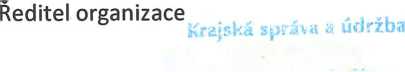 Příloha AI rámcové dohodyÚdaje, které jsou součástí ujednání a nebudou zveřejněny v Registru smluv: